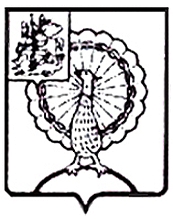 Информация о принятых мерах и решениях по результату внесенных представлений и предписаний по итогам контрольного мероприятия«Проверка соблюдения  порядка управления, распоряжения имуществом, находящимся в собственности муниципального образования «Городской округ Серпухов Московской области» (выборочным методом)»	По результатам контрольного мероприятия Комитету по управлению имуществом городского округа Серпухов Московской области вынесено 2 предписания и 1 представление.Также по результатам контрольного мероприятия были направлены информационные письма в Совет депутатов городского округа Серпухов и Главе городского округа Серпухов, а также Отчет о результатах контрольного мероприятия для сведения был направлен в Прокуратуру городского округа Серпухов.КОНТРОЛЬНО-СЧЕТНАЯ ПАЛАТАГОРОДСКОГО ОКРУГА СЕРПУХОВМОСКОВСКОЙ ОБЛАСТИКОНТРОЛЬНО-СЧЕТНАЯ ПАЛАТАГОРОДСКОГО ОКРУГА СЕРПУХОВМОСКОВСКОЙ ОБЛАСТИ142203, Московская область, городской округ Серпухов, ул. Советская, д.88  ИНН/КПП: 5043044241/504301001ОГРН: 1115043006044телефон:  8(4967)37-71-85, 37-45-40 e-mail : kspserpuhov@yandex.ru https://ksp-serpuhov.ru№ п/пОбъект и реквизиты документаПеречень требований/ предложенийИнформация о выполнении1.Комитет по управлению имуществом городского округа Серпухов (предписание № 88-исх. от 24.03.2020г.)Раздел 1.8. Учетной политики для целей бюджетного учета Комитета по управлению имуществом городского округа Серпухов, утвержденной Распоряжением председателя №133 от 27.12.2018г. привести в соответствие с Приказом Минфина России от 01.12.2010 № 157н «Об утверждении Единого плана счетов бухгалтерского учета для органов государственной власти (государственных органов), органов местного самоуправления, органов управления государственными внебюджетными фондами, государственных академий наук, государственных (муниципальных) учреждений и Инструкции по его применению».Выполнено2.Комитет по управлению имуществом городского округа Серпухов (предписание № 119-исх. от 17.04.2020г.)1. Внести изменения в договора аренды, в части, касающейся размера арендной платы с учетом применения коэффициентов, отраженных в Приложении №5 к Заключению на замечания (пояснения), предусмотренных Методикой определения арендной платы, а также в соответствии с реальными площадями.Выполнено, внесены изменения в договора аренды. В бюджет города поступила доплата арендной платы.3. Комитет по управлению имуществом городского округа Серпухов (представление № 120-исх. от 17.04.2020г.)1. Актуализировать состав комиссии по приватизации муниципального имущества, исключив из нее должностных лиц, прекративших трудовые отношения в Администрации городского округа Серпухов и ее отраслевых (функциональных) органах.Принято решение об упразднении Комиссии.2. Привести в соответствие с действующим законодательством Российской Федерации Положение о порядке и условиях приватизации имущества, находящегося в собственности муниципального образования «Городской округ Серпухов Московской области», утвержденное решением Совета депутатов городского округа Серпухов Московской области от 30.05.2017г. № 184/22.Изменения внесены, Решением Совета депутатов городского округа Серпухов №144/19 от 20.05.2020г.3. Не допускать нарушение порядка приватизации муниципального имущества, утвержденного решением Совета депутатов городского округа Серпухов Московской области от 30.05.2017г. № 184/22. в части установления в решениях об условиях приватизации объектов, сроков оплаты стоимости объектов.Учтено, принято к сведению4. Не допускать нарушения сроков утверждения Прогнозного плана приватизации, установленных Положением о порядке и условиях приватизации имущества, находящегося в собственности муниципального образования «Городской округ Серпухов Московской области» утвержденного решением Совета депутатов городского округа Серпухов Московской области от 30.05.2017г. № 184/22.Учтено, принято к сведению5. Внести изменения в Положение о порядке ведения реестра муниципального имущества муниципального образования «Город Серпухов Московской области» утвержденное Решением Совета депутатов города Серпухова от 16.03.2016г. №86/9, в части включения сведений об ином муниципальном имуществе, не относящемся к недвижимым и движимым вещам.На контроле6. Привести Реестр муниципального имущества (том 1-14) за 2019 год в соответствие с Приказом Министерства экономического развития Российской Федерации от 30.08.2011г. №424 «Об утверждении порядка ведения органами местного самоуправления реестра муниципального имущества».На контроле7. Дополнить Реестр сведениями о характеристиках имущества, предусмотренными законодательством Российской Федерации и разместить актуальную версию Реестра муниципального имущества на официальном сайте в сети Интернет, а также определить правовым актом периодичность выгрузки Реестра в электронном виде и порядок контроля за соответствием данных Реестра на бумажном носителе данным в электронном виде, для чего:- составить план по внесению изменений и дополнений в Реестр муниципального имущества на электронном носителе с использованием программного продукта «ЕИСУГИ Московской области»;- назначить лиц, ответственных за внесение указанных изменений.На контроле8. Установить порядок проведения инвентаризации имущества казны, с учетом разъяснений Министерства финансов Российской Федерации от 24.03.2016 № 02-07-10/17037 и провести инвентаризацию муниципального имущества, в том числе составляющего муниципальную казну, с целью приведения и поддержания данных Реестра и данных бюджетного учета в полном и актуальном состоянии.На контроле9. Привести к единообразию сведения об объектах муниципального имущества в Реестре муниципального имущества в электронном виде и сведения об объектах муниципального имущества в Реестре на бумажном носителе.  На контроле10. Внести в Реестр сведения о нижеуказанных объектах имущества, значащихся в  Оборотно – сальдовой ведомости по счету 0.108.51.На контроле11. Привести инвентаризацию данных бухгалтерского учета по счету 0.108.51, на основании которой внести соответствующие изменения и дополнения по данному счету, а также привести к единообразию сведения об объектах муниципального имущества в Оборотно – сальдовой ведомости по счету 0.108.51 и сведения в Реестре по объектам, указанным в пункте 11 описательной части настоящего представления.На контроле12. Внести сведения об объектах муниципального имущества в Оборотно – сальдовой ведомости по счету 0.108.51, указанных в пункте 12 описательной части настоящего представления, в Реестр.На контроле13. Привести к единообразию сведения о балансовой стоимости объектов муниципального имущества в Реестре с соответствующими данными бухгалтерского (бюджетного) учета.На контроле14. Провести анализ балансовой стоимости муниципального имущества и внести соответствующие изменения и дополнения в части учета стоимости нефинансовых активов, находящихся в муниципальной собственности, а также не допускать случаи, приводящие к искажению бюджетной отчетности в части стоимости нефинансовых активов, находящихся в муниципальной собственностиНа контроле15. Не допускать нарушение положений части 9 статьи 17.1. Федерального закона №135–ФЗ «О защите конкуренции» в части соблюдения  условия о заключении договора на новый срок с арендатором и установления суммы арендной платы на основании оценки рыночной стоимости. Учтено, принято к сведению16. Не допускать нарушение положений части 9 статьи 17.1. Федерального закона №135–ФЗ «О защите конкуренции», раздела 8 Положения о порядке предоставления в аренду и безвозмездное пользование имущества, находящегося в собственности муниципального образования «Город Серпухов Московской области», утвержденного решением Совета депутатов города Серпухова Московской области от 03.02.2016 № 69/7 при заключении договоров аренды без применения конкурсных процедур.Учтено, принято к сведению17. Привести в соответствии с действующими нормативно-правовыми актами расчеты арендной платы по договорам аренды на нежилые помещения, отраженные в Приложении № 6 к Акту по результатам контрольного мероприятия от 24.03.2020г.Заключены дополнительные соглашения на увеличение арендной платы на общую сумму             794 797,71 руб.18. Привести в соответствии со статьей 616 Гражданского кодекса РФ, с условиями, установленными пунктами 2.1.3. и 2.2.1 Договора №301118/3075785/01 от 26 декабря 2018г. правоотношения, путем возобновления платежей по арендной плате, как это было установлено условиями данного договора.Комитетом по управлению имущества  подано исковое заявление в суд, в соответствии с Решением суда с Общества  взыскано в пользу КУИ долг в размере 610220,16 руб. и пени в сумме           139389,31 руб, 19. Рассмотреть вопрос приведения к единообразию методики расчета арендной платы с учетом базовой ставки арендой платы на территории городского округа Серпухов Московской области с учетом его объединения с городскими поселениями Оболенск, Пролетарский, сельскими поселениями Васильевское, Данковское, Дашковское, Калиновское, Липицкое Серпуховского муниципального района.Выполнено.